TUMBLING  PRINCIPLES AND  SKILLS   25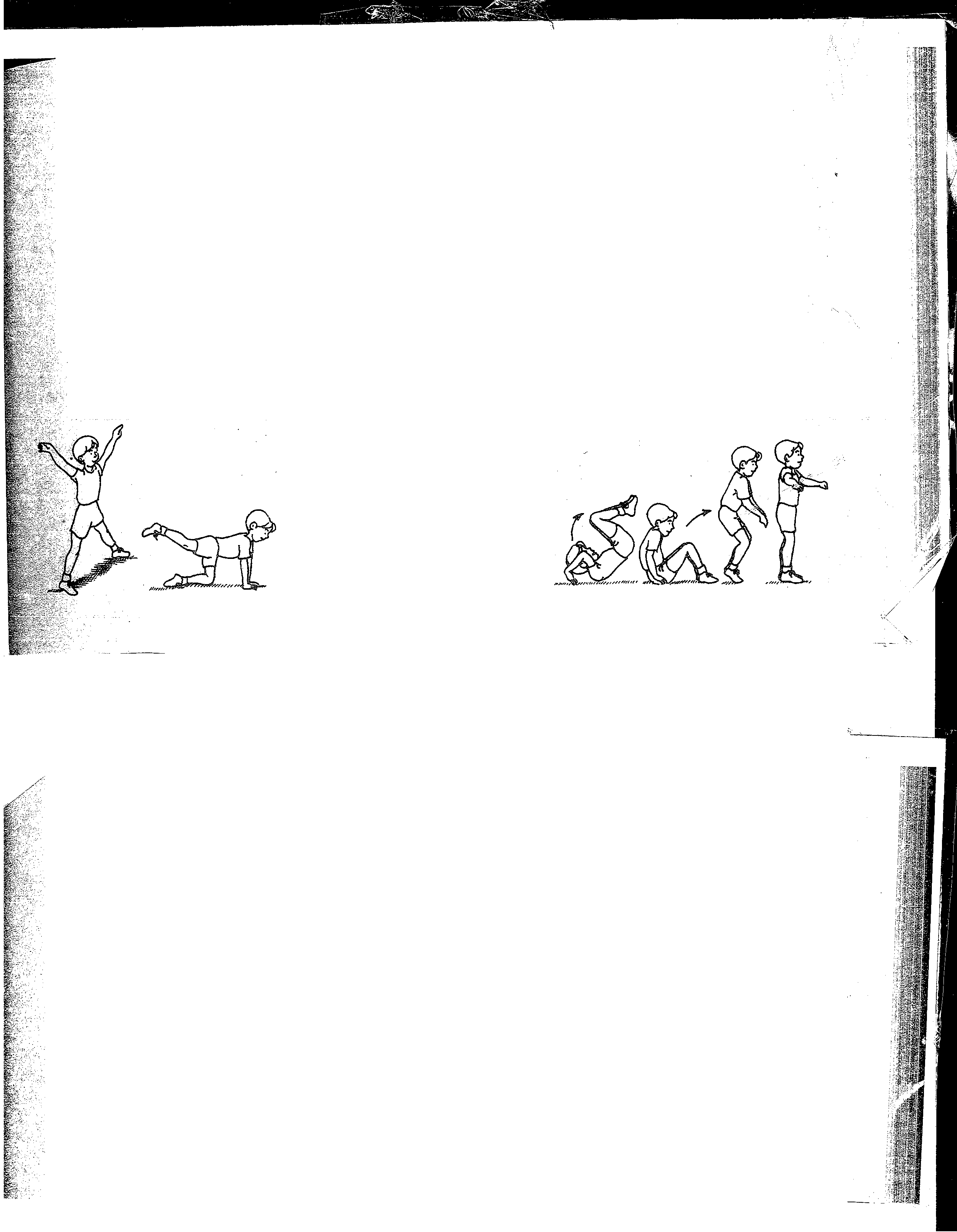 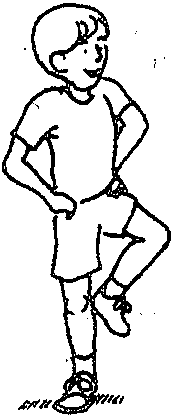 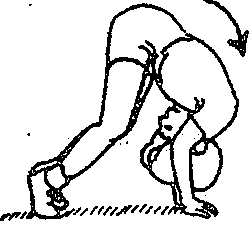 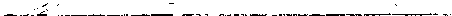 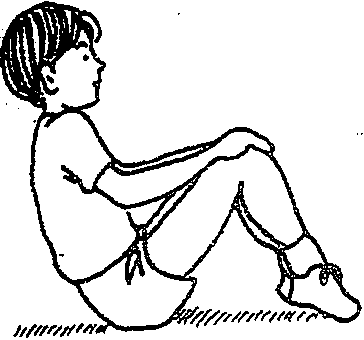 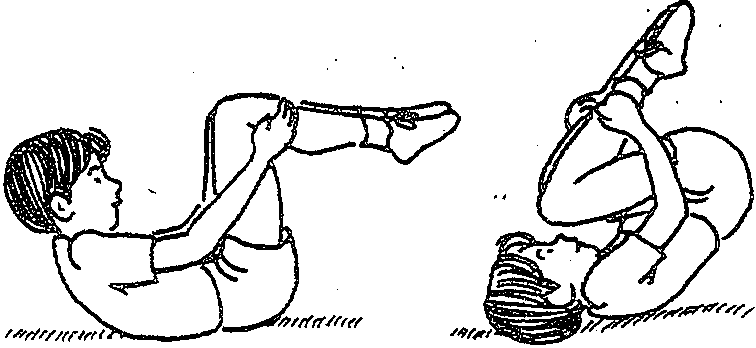 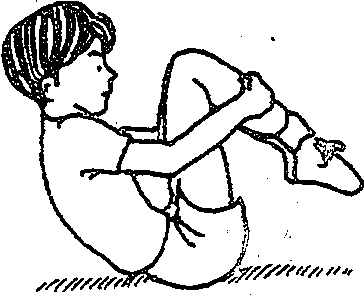 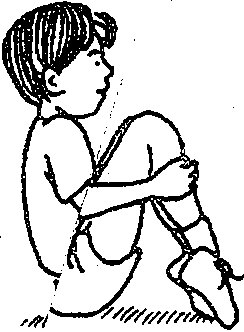 45. Forward roll from three different positionsThe student  begins the forward  roll in one of the following  positions: a straddle stand, knee scale, or stork stand. The student completes  the forward roll as usual except for the starting position. The key points for the roll from these positions are to bend the legs and tuck the head toward the chest. The student should  finish the forward roll in aT-stand..   Teaching Tip 	. Although three specific starting  positions  have  been  selected  here, analternative would be to have students create their own starting positions. One way to check for safety of the starting  positions  is to have students.show you only the starting  positions.---.---------.-·-····-··.·-····---- --------------------·-·-·TUMBLING  PRINCIPLES AND SKILLS   2136. Back rockerThe student sits on the ground in the tuck sit position. His back is rounded and his chin is on or near the chest. Holdingthis shape, the student lean backward and rocks backward and forward  on his back at least twice.Teaching TipTo make this skill easier, have students wrap their hands around their legsas they rock. To make this skill harder, the students can leave the handsstretched forward toward the knees.